Central York Junior Panther Board Meeting:     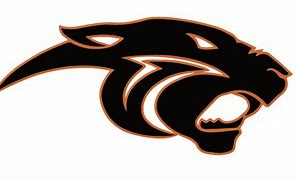 Date: March 9, 2022 @ 6pm Attendance:Todd Suchanic-President Stacey Moon-Vice PresidentJason Matte-Football Director Johna Wokulich-Secretary Monica Gingrow-Treasurer / Cheer Director—unable to attendRyan Brunner – 2022 Flag DirectorAgenda: *Vote in meeting minutes from previous meeting (Feb 2022)  -- motion approved to vote in Feb meeting minutesTreasurer Report –Monica unable to attend; will provide a report at a later dateD & O Insurance – UPDATE—we are covered; did not lapse.  Payment made (payment $802); will send over invoice File taxes – UPDATE—Todd sent to Greg AM 3/9/22; will reach out if any questions arise; could need addresses of all board membersBank Account -UPDATE—This is taken care of; all non board members have been removed; johna received her bank card in the mailStorage unit—Todd called regarding the mouse issue Jason noticed at the storage unit; ownership aware of this issue; also asked if when we “have large crowds” to make aware as neighbors around likely to call regarding Equipment inventory / order – UPDATE—Jason notes our order is in (as of 3/9/22); everything on paper agreed upon is in order; notes that typically around June the order would come in;  still need to do shoulder pads --- Jason notes he will work on that within the next 2 weeks.Cheer uniform return – UPDATE—Monica unavailable at the meeting to give an update; Todd to follow up2022 Flag Football / Spring CheerEnrollment FINAL count – Flag / spring cheer FINAL Count is 322 flag football*updated from 3/9/22 meeting from 321 due to a registration issue error on blue sombrero end that was fixed.  30 spring cheer was final total Insurance / nonprofit status to NFL flag -UPDATE—Todd uploaded to NFL site; Insurance approved & that if there is an issue to call regarding this so as not incur any fine or paymentCoaches -UPDATE—coach meeting held on Feb 28; good turnout.  Coach breakdown sent to Brunner; currently have 2 Head Coach for grade 1&2, need 6 more; currently have 6 Head Coach for grade 3&4, need 4 more; currently have 5 Head coach for grade 5&6, need 5 more; Good on coaches at the Kindergarten & Grade 7/8 level.   We have a number of assistant coaches that Brunner will reach out to to gauge them stepping up to be Head Coach; Brunner will send email out to all coaches letting them know what we need; also will make announcements at combine again, asking for coaches.  We have about 10 High School students who will be looking to help as assistantCombine – UPDATE *order food for volunteers?---no food for volunteers at combine, other than like bulk buy of snacks and water; Johna will purchase.   Combine date scheduled for 3/13* got moved to 3/20 due to conflict with high school gym.   4 stations – pass, catch, flag pull and 40yrd dash;   will utilize coach volunteers to “score” and Todd/ Brunner to keep things moving as we have about 1 hour for each grade level.  Johna has sent out multiple communications about date/ time of combine; Johna to check in players as they arriveTeam Draft -UPDATE—combine originally scheduled for March 20 *date changed to Sunday March 27 due to combine getting moved to 3/20/22;  Todd secured the Emigsville Park building and time has been communicated out to all head coaches.  Communication will be sent out again to remind of the date/ time and location.  Spring Cheer – UPDATE—nothing to report at this timeChampionship day / ? rain date –discuss—voted to move the championship / playoff date to Saturday June 11 & utilize Sunday June 12 as a rain date.  Communication has gone out and will continue to go out during the seasonFlag Season score board -?New number tiles—discuss—noted that the current “score tiles” are in need of being replaced;  will purchase from Amazon a set of score tiles to see if they will work before any more purchasesSpring season fundraiser – UPDATE—R&K sub / sandwich fundraiser ongoing now for any flag football or spring cheer participant who would like to participate; ends march 26, with pick up on April 5.  Looking to give prizes to top sellers; % of profit to go back to the organizationLeague NewsMeetings – UPDATE—Jason gave league meeting update from 3/7/22 meeting; he said all 12 representatives showed up for meeting, which was a rare thing; noted that items our organizations voted on were passed;  he noted that anything to do with Labor day games and/or talk was tabledTackle / CheerTACKLE season (coaches) – UPDATE—jason notes working on determining Fall 2022 tackle coach interest or drafting email to send out to gauge that; help to determine quality of coaching prior to the start of any pre season; noted that summer workout should be separated by age to help with the workout; also noted that fall tackle equipment should be handed out sooner; possibly earlier, before official start of pre season so that any questions with equipment can be handled before season officially starts; Todd noted that League would determine “heat acclimation” beginning… more to come…  Noted that the 2022 High School football summer camp is Aug 1-4 12p – 3pm.Cheer – UPDATE—no cheer update at this timeMISC Updates:JV Midget championship gear -UPDATE—gear was handed out at the meeting on 3/7; any outstanding gear was emailed to parents to pick up at the combine;  anything left after combine will be placed in the storage shedAny other items / talking points that need to be discussed…-- noted that Todd talked to photographer to make a raindate for flag football pics; noted that now scheduled for Sunday may 8 with raindate for pics as Sunday may 15 --- approved by board to update this to the season*Next Meeting --- April?              **next meeting --- Monday April 11 @ 6pm – Township Bldg.*